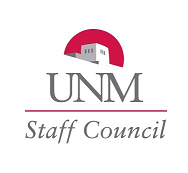 University of New Mexico  STAFF COUNCIL MEETING  April 16, 2013	DSH, Room 136Members Present: Elisha Allen, Emily Arzate, Carol Bernhard, Pam Castaldi, Bob Christner, Mary Clark, Marjorie Crow, Renee Delgado-Riley, LaNika Espinoza-DeVault, Janisha Garcia, Danielle Gilliam, Lisa Gilmore, Veronica Griego, Gene Henley, Nathan Holscher, Karen Kinsman, Joanne Kuestner, Juan Larranaga, Karen Mann, Suzanne McConaghy, Linda McCormick, Marie McGhee, Kathy McKinstry, Amie Ortiz, Stella Ramos, Ann Rickard, Frances Rico, Joni Roberts, Candy Romero, Carla Sakiestewa, Kathy Turner, Gina Urias-Sandoval, Chelsea Beth Walker, Justin Walters, Daniel Weems, Tracy Wenzl and James Wernicke.
Members Excused: Natalie Bruner, Anne Burtnett, Michael Chavez-Kerr, Mike Gatchell, Ana Parra Lombard, Cynthia Mason, Mark Reynolds, and Marie St Claire.Members Absent: Alexander Kendall, Danelle Callan, Kenneth Carpenter, James Clayton, Jean Griffin, Carolyn Hartley, Traci Jastrzemski, David Luna, Shannon McCoy-Hayes, Lee McGehee, Andrea Rodgers, Susy Salvo-Wendt and Bridgette Wagner-Jones.Parliamentarian: Adam Hathaway, Professional Registered Parliamentarian.Call to Order: at 1:03 p.m. by Speaker Tracy Wenzl.Agenda, approved.Minutes of March 19, 2013 approved.Constituent Comments:  Nancy Wiley commented on the ERB changes and staff compensation. Maria Wolfe thanked the Councilors for participating in the 2012 homecoming events and suggested they consider participating again this year. The 2013 Homecoming theme will be “Howlywood Homecoming.”President’s Report, President Mary ClarkPresident Clark thanked the Executive Committee for their work and support during her term. She also gave a brief summary of the changes to ERB, the compensation increase for staff and the recommendations from the Retiree Health Care Task Force. The Diversity Climate Survey has been released to campus and President Clark encouraged the Councilors to participate. Executive Committee Report, President Elect Gene HenleyThe Committee’s discussions for the last month have focused on budgets, compensation, ERB and retiree healthcare. Revisions to several UNM Policies are now out for a 30-day campus comment period. Revisions to Policy 3210, Recruitment and Hiring, have been withdrawn. President Elect Henley thanked the Student Success Committee for a successful Staff as Students event on 4/9/13. The Executive Committee will begin revising the Staff Council Bylaws. Professor Nancy Lopez made a presentation to the Executive Committee about the work of the UNM Diversity Council. The complete report from the Diversity Council is available at diverse.unm.edu. The Council now has a Twitter account, @unmstaff.Speaker’s Report, Speaker Tracy WenzlSpeaker Wenzl announced that next Staff Appreciation Month Committee meeting will be on Thursday, 4/25/13. Speaker Wenzl presented certificates of appreciation to the grade Councilors who will not continue on the Council.Special OrdersKaren Mann, Chair of the Rules & Elections Committee gave a brief summary of the 2013 grade elections. On behalf of the Rules & Elections Committee, Mann moved to ratify the results of the election. This was approved by the Council. Chair Mann gave a description of the Executive Committee and the duties of each Executive Committee member. The Executive Committee will be elected during the May Staff Council meeting.New Business:  None.Committee Reports:Faculty Staff Benefits, Hans BarsunBarsun gave a report that explained the charge of the Retiree Health Care Task Force and the recommendations from the Task Force. He also gave a summary of the changes to the UNM Retiree Health Insurance.Campus Environment, Karen WentworthNo report.Communication & Marketing, Pam CastaldiThe Committee recently participated in the KUNM membership drive. They are also participating in planning for Staff Appreciation Month and proposing improvements to the Staff Council website.Employee Life, Terry HorgerThe Committee is reviewing the Catastrophic Leave Policy. They are also researching the possibility of designing a Work+Life Managers’ Award.Government Relations, Gene HenleyThe Committee has been dealing with issues related to the 2013 Legislative session, ERB and compensation.HSCSC, Suzanne McConaghyThe Committee focuses on issues pertaining to north campus staff. They are also active participants in the HSC Wellness Committee.Rewards & Recognition, Celeste Cole and Kathy McKinstryCole and McKinstry described the events and award programs that the committee manages.Student Success, Renee Delgado-RileyThe Committee focuses on how staff can participate in promoting student success. The Committee put on a very successful Staff as Students event. They also participate in the following initiatives across campus: Student Success Summit, Foundations of Excellence, Men of Color Initiative, Academic Coaching, Early Alert System, Veteran’s Task Force and Academic Student Success.Councilor Comments:James Wernicke commented on the Staff Council elections and the President Elect position.Mary Clark commented on the President Elect position.Marjorie Crow made an announcement about an event at the College of Fine Arts.Carol Bernhard made a comment about the proposed UNM policy changes.Kathy Turner commented about the policy changes.Meeting adjourned at 2:14 p.m. Minutes submitted by Kathy Meadows, Administrative Officer, Staff Council Office.The meeting, in its entirety, can be viewed by going to http://staffcouncil.unm.edu.